ROYAUME DU MAROCRÉGION RABAT – SALÉ - KENITRASOCIÉTÉ PARC INDUSTRIEL AIN JOHRA S.A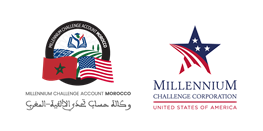 DEUXIÈME PROGRAMME DE COOPÉRATION COMPACT II CONCLU ENTRE LE GOUVERNEMENT DU MAROC, REPRESENTE PAR L’AGENCE MILLENNIUM CHALLENGE ACCOUNT – MOROCCO (MCA-MOROCCO) ET LE GOUVERNEMENT DES  ÉTATS UNIS D’AMÉRIQUE A TRAVERS  MILLENNIUM CHALLENGE CORPORATION (MCC)AGENCE MCA-MOROCCO- FONDS DES ZONES INDUSTRIELLES DURABLES « FONZID » -AVIS RECTIFICATIF DE L’APPEL D’OFFRES OUVERT SUR OFFRE DE PRIX N°01/2021/SDR/PIAJ« TRAVAUX DE VOIRIE ET RESEAUX DIVERS D’UNE TRANCHE DE 28HA + CLOTURE + VOIE D’ACCES AU SEIN DU PARC INDUSTRIEL AIN JOHRA, COMMUNE D’AIN JOHRA – SIDI BOUKHALKHAL - PROVINCE DE KHEMISSET- EN LOT UNIQUE »Il est porté à la connaissance des concurrents concernés par l’appel d’offres ouvert sur offre de prix N°01/2021/SDR/PIAJ relatif aux « Travaux de voirie et réseaux divers d’une tranche de 28ha + clôture + voie d’accès au sein du Parc Industriel Ain Johra, Commune d’Ain Johra – Sidi Boukhalkhal - Province de Khemisset- en lot unique » que :- La date d’ouverture des plis prévue le 29 Mars 2021 à 10H00 est reportée au 06 Avril 2021 à 10H00.- Les échantillons exigés par le présent appel d’offres doivent être déposés au plus tard le jour ouvrable précédant la nouvelle date fixée pour la séance d'ouverture des plis au bâtiment d’accueil du Parc Industriel Ain Johra, sis à la Commune d’Ain Johra – Sidi Boukhalkhal, Province de Khemisset. Tél : 06 25 11 44 02.- Les documents techniques exigés par le présent appel d’offres doivent être déposés au plus tard le jour ouvrable précédant la nouvelle date fixée pour la séance d'ouverture des plis au niveau du siège de la Société Parc Industriel Ain Johra S.A - 1er étage du siège du Conseil Régional de Rabat - Salé - Kénitra, Place Al Joulane, Hassan, Rabat. Tél : 06 25 11 44 06.Le reste des conditions de la concurrence n’a pas subi de changement.